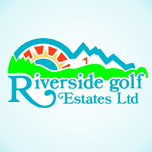              Phase 1
             Fairway Home Sites starting from $79,000.              Phase 4 & 5
                                Fairway & Waterfront Home Sites starting from $119,000.Call DORAN CAIN 1(250) 342-1629 for sales and information.Strata Lot #PriceSq. MetersSq. Feet179,0008509,12593SOLD1,20012,91794299,0001,48015,93195299,0001,31014,10296249,0008399,03197SOLD6226,69598219,0006537,02999SOLD7037,567100SOLD7197,739101SOLD7107,642102269,0007027,556103269,0006787,298104269,0006847,363105299,0008859,526106429,0001,82019,590107349,0001,01010,872108349,0001,07011,517109SOLD7297,847110119,0007277,825111119,0007648,224112119,0007898,493113129,0009079,763114SOLD1,15012,379115SOLD1,05011,302116129,00098410,592117129,00093410,053118129,0008869,537119129,0009059,742120129,00097310,473121139,0001,04011,194122149,0001,11011,959123169,0001,12012,056